T.C.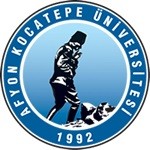 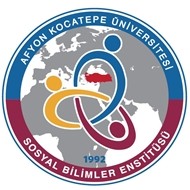 AFYON KOCATEPE ÜNİVERSİTESİSosyal Bilimler EnstitüsüFelsefe ve Din Bilimleri Anabilim Dalı BaşkanlığıSayı	: E-31709271-100-08Konu :    Haftalık Ders Programı.SOSYAL BİLİMLER ENSTİTÜSÜ MÜDÜRLÜĞÜNEİlgi	:	14.09.2021 tarih ve E-31709271-100-44638 sayılı yazılarınız.   08.10.2021İlgi yazılarınızla gönderilmesi istenilen 2021-2022 Eğitim-Öğretim Yılı Güz Döneminde Anabilim Dalımızca okutulacak haftalık ders programı güncellenerek word formatında yazımız ekinde sunulmuştur.Bilgilerinizi arz ederim.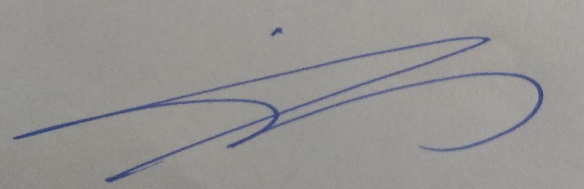 Prof. Dr. İrfan GÖRKAŞFelsefe ve Din Bilimleri Anabilim Dalı BaşkanıEKİ: Haftalık Ders programı (1 adet)Belge Doğrulama Kodu :BENF5B08E	Belge Takip Adresi : https://www.turkiye.gov.tr/afyon-kocatepe-universitesi- ebys?V=BENF5B08EAdres: AFYON KOCATEPE ÜNİVERSİTESİ Ahmet Necdet Sezer Kampüsü, 03200,AFYONKARAHİSARTelefon : (0 272) 228 12 55 /444 03 03 Faks: (0 272) 228 14 76E- posta : sbe@aku.edu.tr Elektronik Ağ : www. aku.edu.tr. Kep Adresi:aku@hs01.kep.tr       Bilgi için: İrfan GÖRKAŞUnvanı: Prof .Dr. Anabilim Dalı Başkanı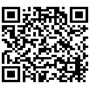 NOT: Bu form Anabilim Dalı Başkanlığı üst yazı ekinde word formatında enstitüye ulaştırılmalıdır.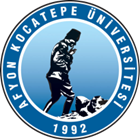 T.C.AFYON KOCATEPE ÜNİVERSİTESİSOSYAL BİLİMLER ENSTİTÜSÜT.C.AFYON KOCATEPE ÜNİVERSİTESİSOSYAL BİLİMLER ENSTİTÜSÜT.C.AFYON KOCATEPE ÜNİVERSİTESİSOSYAL BİLİMLER ENSTİTÜSÜT.C.AFYON KOCATEPE ÜNİVERSİTESİSOSYAL BİLİMLER ENSTİTÜSÜT.C.AFYON KOCATEPE ÜNİVERSİTESİSOSYAL BİLİMLER ENSTİTÜSÜT.C.AFYON KOCATEPE ÜNİVERSİTESİSOSYAL BİLİMLER ENSTİTÜSÜT.C.AFYON KOCATEPE ÜNİVERSİTESİSOSYAL BİLİMLER ENSTİTÜSÜ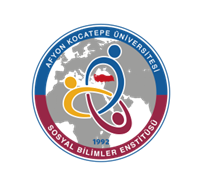 2020-2021 EĞİTİM-ÖGRETİM YILI I. VE II. (GÜZ VE BAHAR DÖNEMİNDE KAYIT YAPTIRANLAR) YARIYIL FELSEFE VE DİN BİLİMLERİ ANABİLİM DALI TEZLİ YÜKSEK LİSANS PROGRAMI HAFTALIK DERS PROGRAMI (YÜKSEK LİSANS)2020-2021 EĞİTİM-ÖGRETİM YILI I. VE II. (GÜZ VE BAHAR DÖNEMİNDE KAYIT YAPTIRANLAR) YARIYIL FELSEFE VE DİN BİLİMLERİ ANABİLİM DALI TEZLİ YÜKSEK LİSANS PROGRAMI HAFTALIK DERS PROGRAMI (YÜKSEK LİSANS)2020-2021 EĞİTİM-ÖGRETİM YILI I. VE II. (GÜZ VE BAHAR DÖNEMİNDE KAYIT YAPTIRANLAR) YARIYIL FELSEFE VE DİN BİLİMLERİ ANABİLİM DALI TEZLİ YÜKSEK LİSANS PROGRAMI HAFTALIK DERS PROGRAMI (YÜKSEK LİSANS)2020-2021 EĞİTİM-ÖGRETİM YILI I. VE II. (GÜZ VE BAHAR DÖNEMİNDE KAYIT YAPTIRANLAR) YARIYIL FELSEFE VE DİN BİLİMLERİ ANABİLİM DALI TEZLİ YÜKSEK LİSANS PROGRAMI HAFTALIK DERS PROGRAMI (YÜKSEK LİSANS)2020-2021 EĞİTİM-ÖGRETİM YILI I. VE II. (GÜZ VE BAHAR DÖNEMİNDE KAYIT YAPTIRANLAR) YARIYIL FELSEFE VE DİN BİLİMLERİ ANABİLİM DALI TEZLİ YÜKSEK LİSANS PROGRAMI HAFTALIK DERS PROGRAMI (YÜKSEK LİSANS)2020-2021 EĞİTİM-ÖGRETİM YILI I. VE II. (GÜZ VE BAHAR DÖNEMİNDE KAYIT YAPTIRANLAR) YARIYIL FELSEFE VE DİN BİLİMLERİ ANABİLİM DALI TEZLİ YÜKSEK LİSANS PROGRAMI HAFTALIK DERS PROGRAMI (YÜKSEK LİSANS)2020-2021 EĞİTİM-ÖGRETİM YILI I. VE II. (GÜZ VE BAHAR DÖNEMİNDE KAYIT YAPTIRANLAR) YARIYIL FELSEFE VE DİN BİLİMLERİ ANABİLİM DALI TEZLİ YÜKSEK LİSANS PROGRAMI HAFTALIK DERS PROGRAMI (YÜKSEK LİSANS)2020-2021 EĞİTİM-ÖGRETİM YILI I. VE II. (GÜZ VE BAHAR DÖNEMİNDE KAYIT YAPTIRANLAR) YARIYIL FELSEFE VE DİN BİLİMLERİ ANABİLİM DALI TEZLİ YÜKSEK LİSANS PROGRAMI HAFTALIK DERS PROGRAMI (YÜKSEK LİSANS)2020-2021 EĞİTİM-ÖGRETİM YILI I. VE II. (GÜZ VE BAHAR DÖNEMİNDE KAYIT YAPTIRANLAR) YARIYIL FELSEFE VE DİN BİLİMLERİ ANABİLİM DALI TEZLİ YÜKSEK LİSANS PROGRAMI HAFTALIK DERS PROGRAMI (YÜKSEK LİSANS)2020-2021 EĞİTİM-ÖGRETİM YILI I. VE II. (GÜZ VE BAHAR DÖNEMİNDE KAYIT YAPTIRANLAR) YARIYIL FELSEFE VE DİN BİLİMLERİ ANABİLİM DALI TEZLİ YÜKSEK LİSANS PROGRAMI HAFTALIK DERS PROGRAMI (YÜKSEK LİSANS)2020-2021 EĞİTİM-ÖGRETİM YILI I. VE II. (GÜZ VE BAHAR DÖNEMİNDE KAYIT YAPTIRANLAR) YARIYIL FELSEFE VE DİN BİLİMLERİ ANABİLİM DALI TEZLİ YÜKSEK LİSANS PROGRAMI HAFTALIK DERS PROGRAMI (YÜKSEK LİSANS)2020-2021 EĞİTİM-ÖGRETİM YILI I. VE II. (GÜZ VE BAHAR DÖNEMİNDE KAYIT YAPTIRANLAR) YARIYIL FELSEFE VE DİN BİLİMLERİ ANABİLİM DALI TEZLİ YÜKSEK LİSANS PROGRAMI HAFTALIK DERS PROGRAMI (YÜKSEK LİSANS)         GÜNLER         GÜNLER         GÜNLER         GÜNLER         GÜNLER         GÜNLER         GÜNLER         GÜNLER         GÜNLER         GÜNLER         GÜNLER         GÜNLERSaatPazartesiPazartesiSalıSalıSalıÇarşambaÇarşambaPerşembePerşembeCumaCuma08:30Çağdaş Öğrenme Kuramları ve Din ÖğretimiDr. Öğrt. Üyesi Fatih ÇAKMAKDerslik 126Çağdaş Öğrenme Kuramları ve Din ÖğretimiDr. Öğrt. Üyesi Fatih ÇAKMAKDerslik 126Farabi MetafiziğiProf. Dr. İrfan GÖRKAŞDerslik 126Farabi MetafiziğiProf. Dr. İrfan GÖRKAŞDerslik 126Farabi MetafiziğiProf. Dr. İrfan GÖRKAŞDerslik 126Pozitif Psikoloji ve ManeviyatDoç. Dr. Mebrure DOĞANDerslik 126Pozitif Psikoloji ve ManeviyatDoç. Dr. Mebrure DOĞANDerslik 126İslam Ahlak Felsefesinin Temel ProblemleriProf. Dr. İrfan GÖRKAŞDerslik 126İslam Ahlak Felsefesinin Temel ProblemleriProf. Dr. İrfan GÖRKAŞDerslik 126İslam Aile Ahlakı ve FelsefesiProf. Dr. İrfan GÖRKAŞDerslik 126İslam Aile Ahlakı ve FelsefesiProf. Dr. İrfan GÖRKAŞDerslik 12609:30Çağdaş Öğrenme Kuramları ve Din ÖğretimiDr. Öğrt. Üyesi Fatih ÇAKMAKDerslik 126Çağdaş Öğrenme Kuramları ve Din ÖğretimiDr. Öğrt. Üyesi Fatih ÇAKMAKDerslik 126Farabi MetafiziğiProf. Dr. İrfan GÖRKAŞDerslik 126Farabi MetafiziğiProf. Dr. İrfan GÖRKAŞDerslik 126Farabi MetafiziğiProf. Dr. İrfan GÖRKAŞDerslik 126Pozitif Psikoloji ve ManeviyatDoç. Dr. Mebrure DOĞANDerslik 126Pozitif Psikoloji ve ManeviyatDoç. Dr. Mebrure DOĞANDerslik 126İslam Ahlak Felsefesinin Temel ProblemleriProf. Dr. İrfan GÖRKAŞDerslik 126İslam Ahlak Felsefesinin Temel ProblemleriProf. Dr. İrfan GÖRKAŞDerslik 126İslam Aile Ahlakı ve FelsefesiProf. Dr. İrfan GÖRKAŞDerslik 126İslam Aile Ahlakı ve FelsefesiProf. Dr. İrfan GÖRKAŞDerslik 12610:30Çağdaş Öğrenme Kuramları ve Din ÖğretimiDr. Öğrt. Üyesi Fatih ÇAKMAKDerslik 126Çağdaş Öğrenme Kuramları ve Din ÖğretimiDr. Öğrt. Üyesi Fatih ÇAKMAKDerslik 126Farabi MetafiziğiProf. Dr. İrfan GÖRKAŞDerslik 126Farabi MetafiziğiProf. Dr. İrfan GÖRKAŞDerslik 126Farabi MetafiziğiProf. Dr. İrfan GÖRKAŞDerslik 126Pozitif Psikoloji ve ManeviyatDoç. Dr. Mebrure DOĞANDerslik 126Pozitif Psikoloji ve ManeviyatDoç. Dr. Mebrure DOĞANDerslik 126İslam Ahlak Felsefesinin Temel ProblemleriProf. Dr. İrfan GÖRKAŞDerslik 126İslam Ahlak Felsefesinin Temel ProblemleriProf. Dr. İrfan GÖRKAŞDerslik 126İslam Aile Ahlakı ve FelsefesiProf. Dr. İrfan GÖRKAŞDerslik 126İslam Aile Ahlakı ve FelsefesiProf. Dr. İrfan GÖRKAŞDerslik 12611:30Yeni Dini HareketlerDr. Öğrt. Üyesi Zekiye SÖNMEZDerslik 126Yeni Dini HareketlerDr. Öğrt. Üyesi Zekiye SÖNMEZDerslik 126Bilimsel Araştırma Yöntemleri ve Yayın Etiği Dr. Öğrt. Üyesi Enes TAŞ Derslik 126Bilimsel Araştırma Yöntemleri ve Yayın Etiği Dr. Öğrt. Üyesi Enes TAŞ Derslik 126Bilimsel Araştırma Yöntemleri ve Yayın Etiği Dr. Öğrt. Üyesi Enes TAŞ Derslik 126Dinler Tarihi MetodolojisiDr. Öğrt. Üyesi Zekiye SÖNMEZDerslik 126Dinler Tarihi MetodolojisiDr. Öğrt. Üyesi Zekiye SÖNMEZDerslik 12613:00Yeni Dini HareketlerDr. Öğrt. Üyesi Zekiye SÖNMEZDerslik 126Yeni Dini HareketlerDr. Öğrt. Üyesi Zekiye SÖNMEZDerslik 126Dinler Tarihi MetodolojisiDr. Öğrt. Üyesi Zekiye SÖNMEZDerslik 126Dinler Tarihi MetodolojisiDr. Öğrt. Üyesi Zekiye SÖNMEZDerslik 126Dinler Tarihi MetodolojisiDr. Öğrt. Üyesi Zekiye SÖNMEZDerslik 126Eski Ahit ve Kur'an KarşılaştırmalarıDr. Öğrt. Üyesi Zekiye SÖNMEZDerslik 126Eski Ahit ve Kur'an KarşılaştırmalarıDr. Öğrt. Üyesi Zekiye SÖNMEZDerslik 126Ruh Sağlığı ve DinDoç. Dr. Mebrure DOĞANDerslik 126Ruh Sağlığı ve DinDoç. Dr. Mebrure DOĞANDerslik 126Din Eğitiminde Çağdaş YaklaşımlarDr. Öğrt. Üyesi Fatih ÇAKMAKDerslik 126Din Eğitiminde Çağdaş YaklaşımlarDr. Öğrt. Üyesi Fatih ÇAKMAKDerslik 12614:00Yeni Dini HareketlerDr. Öğrt. Üyesi Zekiye SÖNMEZDerslik 126Yeni Dini HareketlerDr. Öğrt. Üyesi Zekiye SÖNMEZDerslik 126Dinler Tarihi MetodolojisiDr. Öğrt. Üyesi Zekiye SÖNMEZDerslik 126Dinler Tarihi MetodolojisiDr. Öğrt. Üyesi Zekiye SÖNMEZDerslik 126Dinler Tarihi MetodolojisiDr. Öğrt. Üyesi Zekiye SÖNMEZDerslik 126Eski Ahit ve Kur'an KarşılaştırmalarıDr. Öğrt. Üyesi Zekiye SÖNMEZDerslik 126Eski Ahit ve Kur'an KarşılaştırmalarıDr. Öğrt. Üyesi Zekiye SÖNMEZDerslik 126Ruh Sağlığı ve DinDoç. Dr. Mebrure DOĞANDerslik 126Ruh Sağlığı ve DinDoç. Dr. Mebrure DOĞANDerslik 126Din Eğitiminde Çağdaş YaklaşımlarDr. Öğrt. Üyesi Fatih ÇAKMAKDerslik 126Din Eğitiminde Çağdaş YaklaşımlarDr. Öğrt. Üyesi Fatih ÇAKMAKDerslik 12615:00İslam Felsefesinin Temel MetinleriDr. Öğrt. Üyesi Enes TAŞDerslik 126İslam Felsefesinin Temel MetinleriDr. Öğrt. Üyesi Enes TAŞDerslik 126Bilimsel Araştırma Yöntemleri ve Yayın Etiği Dr. Öğrt. Üyesi Enes TAŞ Derslik 126Bilimsel Araştırma Yöntemleri ve Yayın Etiği Dr. Öğrt. Üyesi Enes TAŞ Derslik 126Bilimsel Araştırma Yöntemleri ve Yayın Etiği Dr. Öğrt. Üyesi Enes TAŞ Derslik 126Eski Ahit ve Kur'an KarşılaştırmalarıDr. Öğrt. Üyesi Zekiye SÖNMEZDerslik 126Eski Ahit ve Kur'an KarşılaştırmalarıDr. Öğrt. Üyesi Zekiye SÖNMEZDerslik 126Ruh Sağlığı ve DinDoç. Dr. Mebrure DOĞANDerslik 126Ruh Sağlığı ve DinDoç. Dr. Mebrure DOĞANDerslik 12616:00İslam Felsefesinin Temel MetinleriDr. Öğrt. Üyesi Enes TAŞDerslik 126İslam Felsefesinin Temel MetinleriDr. Öğrt. Üyesi Enes TAŞDerslik 126Bilimsel Araştırma Yöntemleri ve Yayın Etiği Dr. Öğrt. Üyesi Enes TAŞ Derslik 126Bilimsel Araştırma Yöntemleri ve Yayın Etiği Dr. Öğrt. Üyesi Enes TAŞ Derslik 126Bilimsel Araştırma Yöntemleri ve Yayın Etiği Dr. Öğrt. Üyesi Enes TAŞ Derslik 126İslam Felsefesinin Temel MetinleriDr. Öğrt. Üyesi Enes TAŞDerslik 126İslam Felsefesinin Temel MetinleriDr. Öğrt. Üyesi Enes TAŞDerslik 126Din Eğitiminde Çağdaş YaklaşımlarDr. Öğrt. Üyesi Fatih ÇAKMAKDerslik 126Din Eğitiminde Çağdaş YaklaşımlarDr. Öğrt. Üyesi Fatih ÇAKMAKDerslik 12617:00